Администрация Бутурлинского муниципального районаУправление образования, молодёжной политики и спортаМБУ ДО ДООЦ «Надежда»ПРИНЯТА								 УТВЕРЖДАЮ:на педагогическом				          Директор ДООЦ «Надежда»совете «__»______ 2020 года		                                                             __________ Ластовкин А.В.«__»_____________2020 годПрограмма организации летнего отдыха детей
в МБУ ДО ДООЦ «Надежда»1 смена«У рекордов наши имена»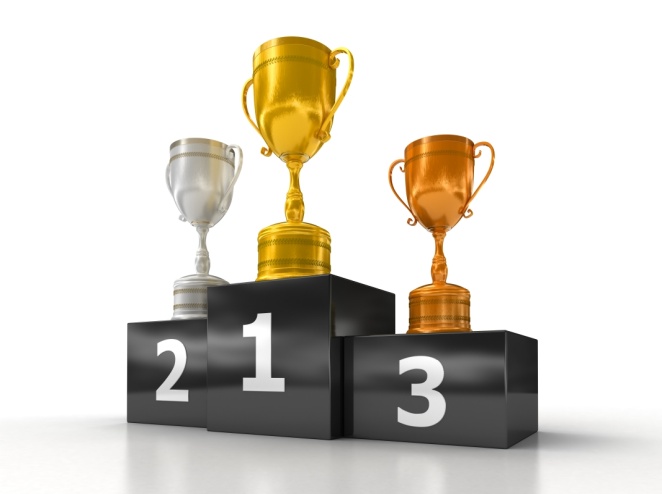 Срок реализации программы сезон 2020 г.Программа рассчитана на детей 7-15 лет                                                                                                Автор-составитель: Новак Ирина Витальевна       старший воспитатель 1 смены 2020 г.с. Яковлево, Бутурлинский район2020СодержаниеИнформационная карта программы	3Пояснительная записка	6Цель	9Задачи	9Ожидаемые результаты	10Содержание программы	12Понятийный словарь	12Легенда смены	16Схема соуправления	18План реализации программы	19Кадровые условия реализации программы	22Материально-технические условия реализации программы	24Система контроля и оценивания результатов	25Приложения	28Информационная карта программыПобеда не всегда означает быть первым.Победа – это когда ты стал лучше, чем ты был.Пояснительная запискаРазвитие физической культуры и спорта в Российской Федерации является одним из приоритетных направлений государственной политики в сфере воспитания подрастающего поколения, что закреплено в федеральной целевой программе «Развитие физической культуры и спорта в Российской Федерации на 2016 - 2020 годы», утвержденной Постановлением Правительства РФ от 21.01.2015 № 30.Система физического воспитания в нашей стране имеет многолетний опыт становления и направлена на решение основных социально значимых задач: укрепление здоровья населения, физическое и двигательное развитие и воспитание высоких нравственных качеств.Актуальность данной программы состоит в том, что в детском возрасте закладывается основа дальнейшего совершенствования и формируется потенциал физических возможностей, которые могут быть реализованы в различных сферах деятельности человека.Летний сезон посвящен Юбилейному  году 75-летия Великой Победы.  Привлечение молодежи к занятиям физической культурой и спортом, а также успехи на состязаниях различного уровня служат бесспорным доказательством жизнеспособности и духовной силы любой нации, способствуют созданию положительного имиджа государства.Программа «У рекордов наши имена» разработана на основе личностно-деятельностного подхода в воспитании детей. Они смогут максимально реализовать свои возможности, ощутить свою полезность, реально подтвердить свою уникальность, неповторимость, а также познакомится с миром спорта. В настоящее время, во время, когда царит мир и покой, у ребят есть возможность для свершения мирных подвигов. Поэтому в лагере созданы все условия для проявления своей гражданско-патриотической значимости и спортивных подвигов. Кроме того, физическое воспитание учит дисциплинировать себя, вырабатывать твердый характер, уважать соперника, судей, искренне радоваться своим и чужим победам, получать положительные эмоции.Загородный лагерь - это место, куда стремятся дети, чтобы отдохнуть, найти друзей, проявить себя, ощутить свою значимость, заняться любимым делом. Именно на это важно сориентировать педагогов, чтобы оправдать ожидание детей и их родителей. Важнейшими задачами в работе вожатого являются:  не оставить ребят равнодушными, заинтересовать заданной тематикой смены; предоставить условия для получения новых знаний и применения их на практике. В то же время взрослым необходимо, максимально используя воспитательные возможности временного детского коллектива, всесторонне развивать детей, стимулировать их активность и творчество, упорство в преодолении трудностей.Планируя деятельность,  необходимо учесть такие условия, как:временный детский коллектив;изменение привычной среды жизнедеятельности, большая связь с природой;закрытость загородного лагеря как типа детского учреждения;отсутствие родительской опеки, поддержки, контроля.       Укрепляя здоровье детей, обеспечивая их физическую закалку, психологический отдых, педагогический коллектив детского оздоровительно-образовательного центра «Надежда» несёт также ответственность за их воспитание. Необходимое условие развития ребёнка – организация общности детей, ориентированной на активное включение в совместную деятельность.В основе деятельности центра «Надежда» лежит целостный  подход к воспитанию, построенный на основе сотрудничества взрослых и детей, развитие у детей возможности социальной адаптации через разнообразные формы деятельности, создание условий для удовлетворения интересов и потребностей детей, а также, для их физического и духовного оздоровления.Помимо реализации основного физкультурно-спортивного направления, программа предусматривает и разностороннее развитие детей: интеллектуальное, гражданско-патриотическое, экологическое, профилактическое, досуговое. 	Досуг только тогда становится и временем отдыха, и временем саморазвития, когда выбор деятельности основан на абсолютной добровольности, на интересе, удовольствии и психологическом комфорте.	Основной идеей программы "У рекордов наши имена" является привитие подрастающему поколению интереса к спортивной деятельности, что будет хорошо отображать жизнеспособность и духовную силу нашей нации. При этом включение как можно большего количества участников в самоуправление, КТД, игры, квесты, мероприятия, конкурсы, спортивные и интеллектуальные состязания.В результате реализации программы ожидается приобретение детьми новых знаний по тематике программы, развитие творческих способностей, детской самостоятельности, получение участниками смены умений и навыков  индивидуальной и коллективной творческой и трудовой деятельности, самоуправления, социальной активности. Мы уверены, что за время, проведённое в детском лагере, дети откроют для себя удивительный мир спорта, испытают состояние успеха, узнают много нового и интересного и почувствуют себя настоящими спортсменами. Программа реализуется в течение 21 дня. Основной состав участников – это учащиеся образовательных  учреждений в возрасте от 7 до 15 лет включительно. Деятельность участников смены осуществляется в отрядах по возрастам. Всего будет организованно 4 отряда. Общее количество участников смены – 100 человек.Из всего этого логично вытекают цель и задачи, которые ставит перед собой центр и каждый человек, в нем находящийся.Цель: создание условий, обеспечивающих полноценный организованный отдыхдетей и подростковЗадачи:укрепить физическое, психическое, эмоциональное здоровье детей;содействовать воспитанию чувства патриотизма, любви и гордости за свою страну;обеспечить условия для комфортного отдыха и оздоровления детей;познакомить детей с отдельной страничкой в истории и культуре родного края – период Великой Отечественной войны;сформировать представления о том, что Россия большая многонациональная страна, а Нижегородская область, Бутурлинский район является ее частью;укрепить  любовь к родному краю, интерес к его прошлому и настоящему; способствовать воспитанию уважительного отношения к истории и историческим личностям, развитию умения ценить их значение и   чтить их память;развить творческую активность с учетом собственных интересов,  наклонностей и возможностей;создать условия для развития навыков межличностного общения, способствующих социализации личности;создать условия для укрепления здоровья, физической выносливости;вовлечь детей в активную спортивно-оздоровительную деятельностьОжидаемые результатыВ соответствии с Федеральными государственными образовательными стандартами выделяют три уровня воспитательных результатов:I уровень: приобретение социальных знаний;II уровень: формирование ценностного отношения к социальной реальности;III уровень: получение опыта самостоятельного общественного действияВ соответствии с этим в результате реализации программы «У рекордов наши имена» планируется получить следующие результаты:укрепление физического, психического, эмоционального здоровья детей;содействие воспитанию чувства патриотизма, любви и гордости за свою страну;приобретение знаний об истории и культуре родного края в период Великой Отечественной войны;получение сформированных знаний о том, что Россия большая многонациональная страна, а Нижегородская область, Бутурлинский район является ее частью;уважительное отношение к истории и историческим личностям, развитие умения ценить их значение и чтить их память;укрепление здоровья и развитие физической активности детей;получение детьми нового социального опыта общения и взаимодействия со сверстниками и взрослыми;получение участниками смены умений и навыков индивидуальной и  коллективной творческой деятельности, развитие лидерских и организаторских качеств;развитие творческих способностей; личностный рост участников смены;общее оздоровление участников смены и   полноценный отдых        Также предполагается, что в процессе лагерной смены детьми будут получены следующие компетенции:упорядочивание ритма жизни, режима питания;ведение здорового образа жизни;раскрытие творческих качеств личности: фантазия, оригинальность, находчивость;       интеллектуальные и познавательные способности;положительное отношение к природе;расширение кругозора.Содержание программыДевиз смены: «Вперед к олимпийским рекордам!»Смена будет проходить в форме сюжетно-ролевой игры "Школа Олимпийского резерва". Сюжетно-ролевая игра как форма жизнедеятельности дает большие возможности на формирование у детей и подростков таких качеств, как товарищеская взаимопомощь, физическое развитие, осознание ответственности перед коллективом за свои поступки и поведение, сочетание личных интересов с общественными. В течение всей игры участники программы  живут согласно уже сложившимся законам и традициям лагеря и действуют согласно своим ролям.Понятийный словарьШкола Олимпийского резерва – лагерьМинистр Спорта – директор лагеряЗаместитель Министра Спорта– заместитель директора лагеряСтарший тренер-преподаватель  – старший воспитательТренер-преподаватель – вожатыйИнструктор по спорту – руководитель физического воспитанияМотиватор - Музыкальный руководительСпортсмен – ребенокКоманда - отрядТренер-ассистент - капитан (лидер) отрядаОлимпийский комитет – актив отрядаБолельщики – родителиТренерская  – вожатскаяОлимпийское движение – актив лагеряОлимпийские мастерские – кружки и секцииОлимпийский резерв – физ.орг.Ревизорро – проверка чистоты и порядкаКомитет олимпийских арбитров – проверка отрядных уголковСборы – проведение мероприятий и соревнований. Олимпийская хартия – свод законов и правил лагеряОлимпийский пресс-центр -  редакторы газеты «Олимпийские вести»Летняя смена 2020 ознаменована 75 – летием Великой Победы, то лучшим знаком в честь победы будут рекорды участников смены и умение преодолевать трудности в спорте. Поэтому лагерь  на время проведения смены станет школой Олимпийского резерва, а участники смены - спортсменами, с которыми ежедневно проводят тренировки инструктора по спорту. Вожатые – это тренера – преподаватели. Они помогут нашим спортсменам в нелегком спортивном и творческом пути. Тренеры и другие организаторы смены будут помогать ребятам ставить рекорды в спорте и  покажут им удивительный мир творчества. А также помогут принимать поражения и находить в себе силы для достижения успеха. Благодаря общей работе, взаимоуважению, дружелюбию и спортивным достижениям, у ребят будет возможность сделать этот мир добрее и лучше. Каждый участник смены становится спортсменом Школы Олимпийского резерва после посвящения и сдачи первичной нормы ГТО. У каждого при обучении в этой школе, будет главная задача: поставить свой рекорд с занесением в Книгу рекордов смены, чтобы получить диплом рекордсмена. Каждый имеет возможность пройти путь от начинающего спортсмена до рекордсмена! Все начинается с личных побед -  побед над самим собой. Наши предки дали нам эту возможность. Возможность жить и ставить рекорды. Поэтому каждая победа, даже самая маленькая будет во имя Победы над фашисткой Германией. Во имя  наших дедов и прадедов и всех тех, кто был причастен к великой  Победе. Каждый отряд – это спортивная команда, внутри которой будет проходить отбор самых сильных, целеустремленных ребят для финальных соревнований, по итогу которых они будут награждены. Отбор проходит с помощью участия ребят в событиях смены.Также будет проходить конкурс среди спортивных команд, где главный приз – спортивный кубок Школы Олимпийского резерва, а также большой сладкий пирог достанется самой активной, спортивной и трудолюбивой команде по результатам рейтинга в медальном зачете. Традиционные лагерные мероприятия будут адаптированы под тематику смены. Также будут организованы вечера памяти, конкурсы рисунков, викторины, посвященные Великой Отечественной войне. Ключевым станет день памяти и скорби. Участники смены будут жить по особому режиму который включает в себя ежедневные режимные моменты (пробежки, тренировки, теоретические занятия), а также соревнования и воспитательные мероприятия.Каждый день в школе Олимпийского резерва будет работать радиостанция  "Надежда", в эфире которой каждая команда  будет представлять новости из мира спорта,  а Олимпийский пресс-центр вещать о новостях из жизни школы. Также пресс-центр создаст газету «Олимпийские вести», в которой будут отображены главные новости смены, придуманы интересные рубрики. Каждая неделя будет проходить в виде состязаний в определенной тематике(спортивные, творческие, интеллектуальные), которая и определяет мероприятия этого дня. Каждый день будет посвящен отдельным видам спорта, состязаний и играм.  Цель разнообразной тематики заключается в том, чтобы в конце смены проанализировать, в каких состязаниях каждая команда преуспела. В лагере буду действовать олимпийские законы, соблюдаться олимпийские традиции:- ежедневный подъем и спуск флага,- награждение и чествование победителей соревнованийКаждый день на утренней линейке подводятся итоги предыдущего дня и за определенные достижения команда получают отметки в рейтинг в виде медалей. Каждые три дня на собрании тренеров-ассистентов (лидеров команд) будет озвучиваться суммарное количество заработанных баллов.Также в течении смены, отряды будут получать приказы Администрации Школы  (Министра и зам.министра Спорта, Старшего тренера - преподавателя), за выполнение которых будут даваться дополнительные медали.Медали дают баллы в общий зачет:Золотая медаль – 50 балловСеребряная медаль – 25 балловБронзовая медаль – 10 баллов Каждый день будет вестись рейтинг «Самая тихая» и «Самая чистая» спортивная команда  – по 5-ой шкале, каждые 3 дня на совете лидеров будут добавляться кубки, за особые достижения команды, которые дают в общий зачет 100 баллов. К особым достижениям относятся: Лучший уголокПомощь администрации Шефство  «Самая чистая» спортивная команда«Самая тихая» спортивная командаОрганизация КТД 100% -ое выполнение зарядки всей командыОбщелагерный уголок будет оформлен под спортивную тематику, где будет отображена вся деятельность в течение смены.  Так же в рамках программы, в течение всей смены будут проводиться занятия в Олимпийских мастерских. Участники программы выбирают занятия исходя из своих интересов и потребностей. Легенда сменыНа торжественном открытии Школы Олимпийского резерва после объявления ролей объявляется, что в течение смены будет вестись Книга Рекордов смены. Каждый, кто был посвящен в Школу, имеет возможность получить диплом Рекордсмена с занесением его имени в Книгу.  Также будет объявлено, что обучение в этой школе позволит получить диплом о прохождение школы Олимпийского резерва. Но это удастся только самым активным и целеустремленным. Объявляется, что для положительного прохождения отбора все команды должны стать дружной командой. А самая трудолюбивая спортивная команда получит главный приз.Виды наград, призов, подарков:Будет осуществляться награждение дипломом рекордсмена и медалью.  Будут награждены Дипломом об обучении  в Школе Олимпийского резерва в следующих номинациях: - за высокие спортивные достижения- за высокие творческие достижения - за вклад в развитие Школы Олимпийского движенияЛучшая спортивная команда также получает возможность получить главный кубок смены и вечерний поход у костра.Победители разного уровня соревнований будут награждаться следующими призами:Отметкой в общеотрядный рейтинг и личный зачет.Угощение (конфеты, печенье, фрукты).Медали и дипломы победителям спортивных состязаний.Словесная награда: аплодисменты, скандирование имени победителя всем отрядом, особые права и привилегии. Памятный диплом собственного дизайна в тематике смены каждому участнику, где будет написано то, в чем отличился данный спортсмен.Победители в номинациях получат реальный предмет – медали на Торжественной церемонии закрытия.Схема соуправленияПлан реализации программыМеханизмы реализации программыПодготовительный этап (до заезда в лагерь)Разработка программы на летний оздоровительный сезон. Подготовка программно-методической документации (конкурсных программ,  сценариев мероприятий,  игровых технологий и др.)Подбор и подготовка кадров для работы в ДООЦ. Оформление пакета документов на каждого педагога для приема на работу. Обучение вожатых. Прохождение кадрами медицинского обследования и оформление санитарных книжек.Установление интеграционных связей с учреждениями образования, культуры и др., с общественными объединениями и организациями.Определение контингента участников смены и налаживание информационного контакта с ними (по возможности).Заезд сотрудников в лагерь. Подготовка (оформление, обустройство и др.) воспитателями и вожатыми места проживания детей (корпусов, комнат и др.), места приёма питания.  Подготовка внутренней педагогической среды лагеря (спортивные площадки, творческий центр, клуб и др.) Проведение организационных совещаний, планерок и др.Организационный период смены(1-3 дни смены)Это один из важных и трудных моментов  смены. Именно от того, как пройдут первые дни, какой настрой получат ребята, во многом зависит успех смены. Педагоги в это время должны быть предельно внимательными к ребятам, использовать в работе индивидуальный подход к каждому ребёнку. Будет правильным продумать до мелочей, расписать по минутам этот период и подготовиться к нему заранее, еще до  смены. Главное – дисциплина и предъявление единых педагогических требований.Основными задачами организационного периода будут:создать в отряде благоприятный эмоциональный настрой;помочь каждому ребенку адаптироваться в новых условиях;предъявить единые педагогические требования к режиму дня и дисциплине;сформировать органы детского самоуправления и скорректировать план работы с учетом предложений и пожеланий ребят.Условно его можно разделить на несколько этапов:встреча детей;знакомство в отряде;знакомство с лагерем;выявление лидеров в отряде;планирование, выборы органов самоуправления;«огонек» знакомств.Для реализации каждого из этапов есть определенные формы мероприятий, которые позволяют решить задачи организационного периода смены. В этот период задаётся игровой сюжет. Происходит структурное и организационное оформление системы совместной деятельности.Основной период смены (4-18 дни смены)Реализация основных принципов и идей игровой модели. Организация деятельности органов самоуправления.  Корректировка ценностно-мотивационных норм общения, поведения, отношений и деятельности.Корректировка межличностных и групповых отношений и взаимодействий.Разворачивание кружковой деятельности,  отвечающей интересам и запросам детей. Включение детей в различные виды коллективно – творческой деятельности.Проведение тематических дней, ролевых, деловых и др. игр, соревнований, конкурсов  в соответствии с план - сеткой работы лагеря и игровым замыслом. Показ детских достижений через разные формы: игровые программы, конкурсы, спортивные состязания, трудовые акции и др. Показ знаний, умений и навыков, полученных в кружковой деятельности. Анализ индивидуальных и групповых действий, направленных на стимулирование успешности участников программы в разных видах деятельности.  Итоговый период смены (18-21 дни смены)Заключительный этап смены - период подведения итогов, основной целью которого является представление подростка об изменении своего уровня развития за смену, перспективы дальнейшего роста.Педагог должен быть внимателен к каждому ребёнку, должен подумать о том, чтобы доброе слово было сказано в адрес каждого члена отряда, чтобы каждый уехал с хорошим настроением и желанием приехать сюда ещё раз. Постлагерный период (после окончания смены)Календарное окончание лагерной смены не является фактическим в личностно-психологическом плане. Дети, как правило, еще долго рассказывают о лагере друзьям и знакомым, перезваниваются и переписываются с вожатыми и друг с другом. Продолжается эмоциональное "перепроживание". Это этап рефлексии и разностороннего анализа, адаптации полученных знаний, умений и навыков к условиям места проживания подростка. Личное внимание участников смены фокусируется на самом значимом и самом важном (положительном или отрицательном) из того, что произошло. Нередко именно выводы постлагерного периода влияют на отношение ребенка к жизнедеятельности во временном детском коллективе.Кадровые условия реализации программы        Цель: координация  деятельности педагогического коллектива, поиск новых эффективных форм работы с детьми в условиях загородного лагеря для создания наиболее благоприятных условий отдыха и оздоровления подрастающего поколения.Задачи:•	формирование мотивационно-ценностного и творческого отношения к деятельности в качестве воспитателя (вожатого) детского оздоровительного лагеря;•	освоение педагогами различных технологий организации воспитательно-оздоровительной работы с воспитанниками в летний период; •	развитие самостоятельности, инициативы, творческих способностей и возможностей педагогов, развитие демократических взаимоотношений, навыков общения, сотрудничества;•	создание ситуации успеха для каждого ребёнка;•	отбор педагогических средств с учетом возрастных и индивидуальных     особенностей, способствующих успешной самореализации детей;•	организация различных видов деятельности;•	добровольность включения детей в организацию жизни лагеря;•	систематическое информирование о результатах прожитого дня;•	организация различных видов стимулирования.В деятельности педагогов предполагается реализовать следующие принципы:1.	Ориентация на личность. 2.	Системность и систематичность. 3.	Интенсивность (насыщенность). 4.	Безопасность. 5.	Педагогический приоритет. 6.	Оснащенность.    Основные требования, предъявляемые к педагогам:1.	Знание  приемов первой медицинской помощи2.	Знание требований безопасности3.	Знание логики развития смены4.	Знание возрастной психологии5.	Нормативно-правовые знания6.	Знание игротехники7.	Организация КТД (коллективно-творческое дело)8.	Знание этикета вожатого9.	Знания в области конфликтологии10.	Безупречные знания по тематике сменыСистема подготовки педагогических кадровМатериально-технические условия реализации программыДля успешной реализации программы необходимо следующее обеспечение:Фотоаппарат, видеокамера;ноутбук, принтер;музыкальное оборудование;спортивно-игровой инвентарь;канцелярские товары;призовой фонд: сувенирная продукция, медали, грамоты, статуэтки.методическая литература: игры, конкурсы, сценарии, викторины, теоретический материал по тематике смены;актовый зал, летняя эстрада;спортивные площадки;автотранспорт;костюмерная;Система контроля и оценивания результатовДиагностика организуется  в несколько этапов:1. Входная диагностика. Осуществляется сбор данных о направленности интересов детей, мотивации деятельности и уровне готовности к ней (тесты, анкеты, игры). 2. Промежуточная диагностика.Позволит корректировать процесс реализации программы и определить искомый результат с помощью аналогии и ассоциации: изучение эмоционального состояния детей во время проведения мероприятий.3. Выходная диагностика.Позволит оценить результаты реализации программы (опрос, тестирование, анкеты):- результативность работы кружков и мастер-классов;- степень удовлетворённости отдыхом (анкета для детей);- опросник эмоционального состояния;Диагностика проходит на протяжении всей смены на вечерних сборах, свечках, огоньках, рефлексий после крупных мероприятий, по окончании смены. Отслеживать стадии развития временного детского коллектива предлагается по модели развития группы. Это уникальный инструмент, с помощью которого можно предугадывать, управлять, направлять группу людей, а также решать внутригрупповые проблемы. Основная идея этой модели – это гибкость. А именно то, что в ней присутствуют все возможные этапы развития отношений в группе в наиболее распространенном порядке. Но не стоит забывать того, что каждый коллектив людей будет идти в этой модели по своему уникальному пути. На практике некоторые стадии могут не проявиться, или быть повторены несколько раз.Умение человека, работающего с группой, как раз и состоит в том, чтобы на основе знания этой модели распознать, на какой стадии находится в данный момент группа, и оказать посильную помощь для достижения командой единой цели при минимуме потерь, то есть наиболее оптимальным образом.ОриентацияГотовность к работе и радужные ожиданияИзучение ситуации и действующих лицЧувство зависимости от авторитетов и иерархииПотребность найти свое местоВажно: составить вместе с детьми карту ожиданий и соглашений.РазочарованиеНесоответствие надежд и реальностиНедовольство авторитетамиНедовольство целями, задачами и планом действийЧувство некомпетентностиСпоры за власть и вниманиеВажно: на 5-7 день смены в группе должен произойти конфликт, если он не происходит естественным образом,  то можно его спровоцировать, например, организацией веревочного курса.СогласиеСглаживание разницы между ожиданиями и действительностьюРазрешение противоречийДостижение гармонии, доверия, уважения, уверенности и поддержкиРазделение ответственностиРаботаРадость от участия в работе группыСовместная взаимозависимая работаЧувство силы командыРоль лидера переходит от одного участника к другому в зависимости от необходимостиНастрой на успехВысококачественная работаЗавершениеПризнательность к участникам группыРезкий подъем или спад настроенияГордость за достиженияЧувство близости к членам группыСрок на реализацию каждого этапа 4 дня (смена 21 день). Достичь предполагаемых результатов предполагается за счёт широкого спектра форм работы:* массовых (весь лагерь) - «эмоциональное заражение», ощущение сопричастности, чувство свершения*   групповых -  упражнение во взаимодействии, рефлексия, игр, * в организации повседневной жизни - самообслуживание, доверие и ответственность, доброжелательность и стабильность требований, честность в оценках, открытость критике. В течение смены с детьми работает старший воспитатель, отрядный воспитатель, которые проводят занятия, направленные на изучение психолого-педагогических особенностей детей, а так же тренинги на социальную их адаптацию, снятия напряжения и тревожности.Используемая литература:-    Шмаков С.А. «Организация летнего отдыха детей».-    Школьные каникулы. Копилка умных игр. – Нижний Новгород, ООО «Педагогические технологии – НН», 2014. – 96 с.-    Детский отдых: мотивирующее пространство развития личности. –М, ООО «Новое образование», 2016. – 12- с.-    Игротека. Составители: Лебедева И.А., Хорева Н.А. – Н. Новгород: ООО «Педагогические технологии», 2014.- 58 с.-    Лето под ключ: учебно-методическое пособие/сост. Камышева Л.Б., Комиссарова Е.Ю. Нижний Новгород: ООО «Педагогические технологии – НН», 2016. – 92 с.-   Программный конструктор детского отдыха. – Нижний Новгород, ООО «Педагогические технологии – НН», 2017. – 38 с.-   Интернет-ресурсыПриложенияРаспорядок дняПриложение 2Мастерские Школа Олимпийского резерва. Тематическое планирование 1 летней смены 2020 года9.06.20 – 29.06.20г.Полное название программыПрограмма организации летнего отдыха детей в МБУ ДО ДООЦ «Надежда» "У рекордов наши имена"ФИО автора, разработчика (коллектива) с указанием занимаемой должностиНовак Ирина ВитальевнаСтарший воспитатель 1 смены 2020 г.Руководитель программыЛастовкин Алексей Викторович директор МБУ ДО ДООЦ «Надежда»Название проводящей организацииМуниципальное бюджетное учреждение дополнительного образования детский оздоровительно-образовательный центр  «Надежда»Адрес организации607444, Нижегородская область, Бутурлинский район, с. Яковлево, ул. Мира, 1Контактный телефон, электронный адрес (831 72) 5-62-44, (831 72) 5-39-64lager_nadejda@mail.ruФорма проведенияЗагородный лагерьНаправленность программы СпортивнаяХарактеристика целевой группы (возраст детей, специфика, если есть (дети-сироты, дети, оставшиеся без попечения родителей, дети с ОВЗ и др.)Дети и подростки от 7 до 15 лет, в том числе: из социально незащищённых категорий (малообеспеченные, многодетные, неполные семьи)Краткая аннотация содержания программы Программа "У рекордов наши имена "призвана смоделировать в условиях лагерной смены игровое пространство, организованное по принципу спортивной школы. В течение 21 дня для участников смены предоставляется возможность стать спортсменами, которые обучаются в Школе Олимпийского резерва, где они в полной мере могут раскрыть свой спортивный потенциал, проявить активность и расширить кругозор в области спорта.Сюжет смены заключается в том, что у  каждого при обучении в этой школе, будет возможность поставить свой рекорд с занесением в Книгу рекордов смены, чтобы получить диплом рекордсмена. Каждый рекорд будет в честь Победы в Великой Отечественной войне, что позволяет ребятам не забывать о том, что мы можем сделать для этого мира, для победы. Личная победа  каждого в  спорте - это подарок для страны.Обоснование актуальности программыЛетний сезон 2020 года ознаменован 75 – летием Великой Победы над фашистской Германией. Успехи и достижения в спорте станут отличным подарком в честь победы, так как спорт позволяет детям быть сплоченными, находить компромиссы, дружить и поддерживать ближнего. Благодаря этому они могут сделать мир лучше.  В связи с этими фактами программа смены направлена на привлечение внимания детей к спортивной деятельности.Предполагаемый социальный эффект программыФормирование будущего гражданина свободной, богатой, сильной духом страны, создание условий для развития творческого потенциала детей и подростков; формирование приоритета здорового образа жизни, нравственных ориентиров и укрепление любви к своей малой родине, своей стране;Цель и задачи программы, в соответствии с их актуальностью для целевых групп участников, родителейЦель: создание условий, обеспечивающих полноценный организованный отдых  детей и подростков.Задачи:развить личность ребенкаукрепить физическое, психическое, эмоциональное здоровье детейсодействовать воспитанию чувства патриотизма, любви и гордости за свою странуобеспечить условия для комфортного отдыха и оздоровления детей;познакомить детей с отдельной страничкой в истории и культуре родного края – период Великой Отечественной войны;создать условия для развития навыков межличностного общения, способствующих социализации личности.создать условия для укрепления здоровья, физической выносливости;вовлечь детей в активную спортивно-оздоровительную деятельность.Предполагаемые результаты реализации программы (описание позитивных изменений, которые произойдут в результате реализации программы)укрепление здоровья и развитие физической     активности детей;получение детьми нового социального опыта  общения и взаимодействия со сверстниками и  взрослыми;получение участниками смены умений и навыков  индивидуальной и коллективной творческой  деятельности, развитие лидерских и  организаторских качеств;развитие творческих способностей; углубление знаний о родном крае, расширение  кругозора, развитие интереса к изучению истории  своей Родины;  личностный рост участников смены;общее оздоровление участников смены и   полноценный отдыхКадровое обеспечение программы:- перечень специалистов реализующих программ- описание системы подготовки педагогического отряда, специалистов дополнительного образованияКадровое обеспечение представлено администрацией лагеря: директором, заместителем директора; педагогами образовательных организаций района и области, студентами учебных заведений области, имеющими опыт работы вожатыми и  имеющими свидетельства об окончании «Школы Современного Вожатого» по следующим дисциплинам:•	логика развития смены•	возрастная психология•	нормативно-правовая подготовка•	игротехника•	организация КТД (коллективно-творческое дело)•	этика вожатого•	конфликтологияТематикаСроки проведенияЗнакомство с программой. Обсуждение плана работы на смену (педсовет).Март 2020г.Личное знакомство вожатых с руководством лагеря, предъявление требований.Апрель 2020 г. Совершенствование и поиск новых форм работы с детьми различных категорий в условиях центра «Надежда»  (педсовет).Май 2020 г.Методика организации и проведения игровых программ.Июнь 2020 г.Итоги воспитательной работы за смену. Оценка работы педагогического коллектива (педсовет).Июнь 2020 г.(конец смены)ВремяПояснение7.30-7.55	Планерка вожатых8.00-8.05Подъем детей8.05-8.30Гигиенические процедуры8.30-8.50Зарядка9.00-9.45Завтрак9.50-10.00Линейка10.00-10.10Трудовой десант10.15-11.15Спортивные мероприятия, бассейн, игры на местности11.30-12.30Кружки и мастер-классы 12.30-13.00Отрядное время/музыкальный час13.00-14.00Обед14.00-16.00Тихий час16.00-16.30Отрядное время16.30-16.55Полдник17.00-18.30Основное мероприятие18.30-19.00Отрядное время19.00-19.45Ужин20.00-21.45Отрядное время/вечернее мероприятие21.00-21.15Сонник (пятое питание)21.45 – 22.15Отрядные огоньки и свечки22.30ОтбойБлок 1ВолейболБлок 1ТеннисБлок 1КвиллингБлок 1Музыкальный ОригамиШитье игрушек из фетраБлок 2ФутболБлок 2ТорцеваниеБлок 2Блок 2Блок 2Блок 2ВремяНазвание мероприятияОписание мероприятияОтветственный9 июня - День 1.«Добро пожаловать в Школу Олимпийского резерва»(вторник)9 июня - День 1.«Добро пожаловать в Школу Олимпийского резерва»(вторник)9 июня - День 1.«Добро пожаловать в Школу Олимпийского резерва»(вторник)9 июня - День 1.«Добро пожаловать в Школу Олимпийского резерва»(вторник)10.00-12.00Встреча детей 
«Мы вас ждали!»Встреча детей. Размещение детей. Пед.состав12.00-13.00Отрядное времяИнструктаж в отрядах, игры на знакомство, сплочение, экскурсия по лагерю.Отрядные вожатые17.00-18.30Игра «РВС» (разведай, выясни, спроси)Квест-игра на знакомство детей с руководством лагеря, вожатыми, педагогами дополнительного образования.Ирина Витальевна18.30-19.00Отрядное времяПодготовка номеров на открытие.Отрядные вожатые20.00-21.45МассовкаКультурно-развлекательное танцевальное мероприятие, проводимое в холле или на открытом воздухе (танцплощадке) с участием всего отряда. Максимильян Вячеславович21.45 – 22.15Отрядные свечкиПервичная диагностика. Свечки, огоньки на знакомство, адаптацию детей к новым условиям.Отрядные вожатые10 июня - День 2.  «На пути к успеху» (среда)10 июня - День 2.  «На пути к успеху» (среда)10 июня - День 2.  «На пути к успеху» (среда)10 июня - День 2.  «На пути к успеху» (среда)10.15-11.15Спортивный часПервичная сдача норм физической подготовки (бег, прыжок в длину с места, подтягивание, отжимание, пресс) Егор Владимирович11.30-12.30Отрядное времяИгры на сплочение, выявление лидера. Подготовка к открытию сменыОтрядные вожатые12.30-13.00Музыкальный часРазучивание лагерных песен - 4 отряд.Отрядные вожатые
Марина Максимовна17.00-18.30Веревочный курс«Протяни, друг, руку..»Игра на местности, направленная на развитие навыков работы в команде. Цель: сплочение группы в процессе преодоления трудностей, создание атмосферы взаимного доверия и поддержки в коллективеИрина Витальевна  20.00-21.45Дискотека «Первый танец»Культурно-развлекательное танцевальное мероприятие, проводимое в холле или на открытом воздухе (танцплощадке).Максимильян Вячеславович21.45 – 22.15Отрядные свечкиОгоньки, вечерние сборы, рефлексии, организуемые вожатыми.Отрядные вожатые11 июня - День 3.  «Все зависит от нас самих» (четверг)11 июня - День 3.  «Все зависит от нас самих» (четверг)11 июня - День 3.  «Все зависит от нас самих» (четверг)11 июня - День 3.  «Все зависит от нас самих» (четверг)10.15-11.15Спортивный час «Мини-гольф»Спортивная игра по станциямЕгор Владимирович11.00-13.00Подготовка к открытиюПодготовка и репетиция номеров к открытию смены.  Игры на сплочение, выявление лидера в отрядахОтрядные вожатые 17.00-18.30Торжественное открытие Школы Олимпийского резерваТоржественная линейка, вынос и поднятие флага, церемония вручения галстуков командиров отрядов.  Ввод в игру, объявление сюжет. Концерт, на котором ребята представят свои команды. Презентация кружков и секций дополнительного образования, их руководителей.Ирина Витальевна20.00-21.45Дискотека «Baby time»Культурно-развлекательное танцевальное мероприятие, проводимое в холле или на открытом воздухе (танцплощадке). Максимильян Вячеславович21.45-22.15Отрядные огонькиОгоньки, вечерние сборы, рефлексии, организуемые вожатыми.Отрядные вожатые12 июня – День 4. «Земля моя, мой дом родной»(пятница)12 июня – День 4. «Земля моя, мой дом родной»(пятница)12 июня – День 4. «Земля моя, мой дом родной»(пятница)12 июня – День 4. «Земля моя, мой дом родной»(пятница) 9.50Торжественная линейка«Я горжусь своей страной»Цель: воспитание у участников смены чувства патриотизма; развитие и углубление знаний об истории и культуре России и родного края.Ирина Витальевна10.15-11.15Спортивный час«Веселая спортландия»Целью данного мероприятия станет  укрепление здоровья детей, развитие и повышение их двигательной активности, формирование умения работать в коллективеЕгор Владимирович11.30-12.30Работа кружков и секций дополнительного образования1 блок 12.30-13.00Музыкальный час/ отрядное время Музыкальный час – 3 отряд Конкурс рисунков, посвященный дню РоссииОтрядные вожатые
Марина Максимовна17.00-18.30КТД 1 отряда20.00-21.45КиновечерПросмотр кинофильма Максимильян Вячеславович21.45 – 22.15Отрядные свечкиОгоньки, вечерние сборы, рефлексии, организуемые вожатыми.Отрядные вожатые13 июня – День 5. «Маленькая победа – шаг к успеху» ( суббота)13 июня – День 5. «Маленькая победа – шаг к успеху» ( суббота)13 июня – День 5. «Маленькая победа – шаг к успеху» ( суббота)13 июня – День 5. «Маленькая победа – шаг к успеху» ( суббота)10.15-11.15Спортивный часСоревнования по футболу между младшими отрядами / по волейболу между старшими отрядамиЕгор Владимирович11.30-12.30Работа кружков и секций дополнительного образования 2 блок 12.30-13.00Музыкальный час / отрядное время	Музыкальный час – 2 отрядОтрядные вожатые
Марина Максимовна17.00-18.30Творческие конкурсыЦель: стимулирование проявления новых талантов, развитие творческой активности детей; повышение общего культурного уровня, развитие художественного вкуса детейИрина Витальевна20.00-21.45Дискотека «Танцуй пока молодой!Дискотека 80-90хКультурно-развлекательное танцевальное мероприятие, проводимое в холле или на открытом воздухе (танцплощадке).Максимильян Вячеславович21.45 – 22.15Отрядные свечкиОгоньки, вечерние сборы, рефлексии, организуемые вожатыми.Отрядные вожатые14 июня – День 6. «Движенье  - жизнь»(воскресенье)14 июня – День 6. «Движенье  - жизнь»(воскресенье)14 июня – День 6. «Движенье  - жизнь»(воскресенье)14 июня – День 6. «Движенье  - жизнь»(воскресенье)10.15-11.15Спортивный часСоревнования по футболу между старшими отрядами / по пионерболу между младшими отрядамиЕгор Владимирович11.30-12.30Работа кружков и секций дополнительного образования1 блок12.30-13.00Музыкальный час/отрядное времяМузыкальный час – 1 отрядОтрядные вожатые
Марина Максимовна17.00-18.30«В ритме танца»Конкурс флешмобовЗадачей является мотивировать участников флешмоба выразить себя через творчество, зарядиться эмоционально, самоутвердиться через позитивное выражение себя.Ирина Витальевна20.00-21.45Дискотека «По вашим заявкам»Культурно-развлекательное танцевальное мероприятие, проводимое в холле или на открытом воздухе (танцплощадке).Максимильян Вячеславович21.45 – 22.15Отрядные свечкиОгоньки, вечерние сборы, рефлексии, организуемые вожатыми.Отрядные вожатые15 июня - День 7. «Горы по колено»(понедельник)15 июня - День 7. «Горы по колено»(понедельник)15 июня - День 7. «Горы по колено»(понедельник)15 июня - День 7. «Горы по колено»(понедельник)10.15-11.15Спортивный час«Турград»Цель: научит детей ориентироваться на местности, работать по карте, правильно выполнять туристические навыки.Егор Владимирович11.30-12.30Работа кружков и секций дополнительного образования2 блок12.30-13.00Отрядное времяПодготовка к вечернему мероприятиюОтрядные вожатые17.00-18.30«В гостях у сказки»Постановка сказок на новый лад под музыкальное сопровождениеИрина Витальевна20.00-21.45СтартинКультурно-развлекательное танцевальное мероприятие, проводимое в холле или на открытом воздухе (танцплощадке).Ирина ВитальевнаМаксимильян Вячеславович21.45 – 22.15Отрядные свечкиОгоньки, вечерние сборы, рефлексии, организуемые вожатыми.Отрядные вожатые16 июня – День 8. «Бежим к своей цели»(вторник)16 июня – День 8. «Бежим к своей цели»(вторник)16 июня – День 8. «Бежим к своей цели»(вторник)16 июня – День 8. «Бежим к своей цели»(вторник)10.15-11.15Спортивный часТрадиционный торжественный забег на длинную дистанциюЕгор Владимирович11.30-12.30Работа кружков и секций дополнительного образования1 блок 12.30-13.00Музыкальный час/Отрядное времяМузыкальный час – 4 отрядОтрядные вожатые
Марина Максимовна17.00-18.30«Играй – город»Дворовые игрыИрина Витальевна20.00-21.45Дискотека «Быстрее, выше, сильнее»Культурно-развлекательное танцевальное мероприятие, проводимое в холле или на открытом воздухе (танцплощадке).Максимильян Вячеславович21.45 – 22.15Отрядные свечкиОгоньки, вечерние сборы, рефлексии, организуемые вожатыми.Отрядные вожатые17 июня – День 9. «Здоровый дух в здоровом теле»(среда)17 июня – День 9. «Здоровый дух в здоровом теле»(среда)17 июня – День 9. «Здоровый дух в здоровом теле»(среда)17 июня – День 9. «Здоровый дух в здоровом теле»(среда)10.15-11.15Спортивный час«По следам здоровья»Спортивно – развлекательная играЦель: пропаганда здорового образа жизниЕгор Владимирович11.30-12.30Работа кружков и секций дополнительного образования2 блок12.30-13.00Музыкальный час/отрядное времяМузыкальный час – 3 отрядОтрядные вожатые
Марина Максимовна17.00-18.30КТД _ отряда20.00-21.45КиновечерПросмотр кинофильмаМаксимильян Вячеславович21.45 – 22.15Отрядные свечкиОгоньки, вечерние сборы, рефлексии, организуемые вожатыми.Отрядные вожатые18 июня –День 10. «Доброта спасет мир» (Четверг)18 июня –День 10. «Доброта спасет мир» (Четверг)18 июня –День 10. «Доброта спасет мир» (Четверг)18 июня –День 10. «Доброта спасет мир» (Четверг)10.15-11.15Спортивный часЧемпионат по пауэрлифтингу (старшие отряды) / по дартсу (младшие отряды)  Егор Владимирович11.30-12.30Работа кружков и секций дополнительного образования1 блок12.30-13.00Отрядное времяИгры на местности, подготовка к вечернему мероприятию, мероприятия внутри отрядаОткрытие «Бюро добрый дел»Отрядные вожатые17.00-18.30Гала-концерт+Звезда «Надежды»Конкурс талантов.Цель: выявление талантов среди воспитанников лагеря и оказание им разносторонней поддержки, содействие их творческому развитию, ориентирование участников смены на художественно-эстетические ценностиИрина Витальевна20.00-21.45Дискотека «Это мы, такие разные»Культурно-развлекательное танцевальное мероприятие.
Условие: все приходят в цветном. Максимильян Вячеславович21.45 – 22.15Отрядные свечкиОгоньки, вечерние сборы, рефлексии, организуемые вожатыми.Отрядные вожатые19 июня – День 11. «Еще на шаг ближе к победе» (пятница)19 июня – День 11. «Еще на шаг ближе к победе» (пятница)19 июня – День 11. «Еще на шаг ближе к победе» (пятница)19 июня – День 11. «Еще на шаг ближе к победе» (пятница)10.15-11.15Спортивный часСоревнования по дартсу (старшие отряды)/ игра «Капитошка (младшие отряды)  Егор Владимирович11.30-12.30Работа кружков и секций дополнительного образования2 блок12.30-13.00Отрядное времяИгры на местности, подготовка к родительскому днюОтрядные вожатые17.00-18.30«Твикс»Игровая программаИрина Витальевна20.00-21.45МассовкаКультурно-развлекательное танцевальное мероприятие, проводимое в холле или на открытом воздухе (танцплощадке).Максимильян Вячеславович21.45 – 22.15Отрядные свечкиОгоньки, вечерние сборы, рефлексии, организуемые вожатыми.Отрядные вожатые20 июня – День 12. «Чемпион в каждом из нас»(суббота)20 июня – День 12. «Чемпион в каждом из нас»(суббота)20 июня – День 12. «Чемпион в каждом из нас»(суббота)20 июня – День 12. «Чемпион в каждом из нас»(суббота)10.15-11.15Отрядное времяПодготовка к род.днюОтрядные вожатые11.30-12.15Работа кружков и секций дополнительного образования1 блок12.15-13.00Работа кружков и секций дополнительного образования2 блок17.00-18.30Ген.прогон концерта к род.днюРепетицияПед состав20.00-21.45Дискотека «Ни шагу на месте»Культурно-развлекательное танцевальное мероприятие, проводимое в холле или на открытом воздухе (танцплощадке).Максимильян Вячеславович21.45 – 22.15Отрядные свечкиОгоньки, вечерние сборы, рефлексии, организуемые вожатыми.Отрядные вожатые21 июня  – День 13.«Поддержка болельщиков нам важна!»(воскресенье)21 июня  – День 13.«Поддержка болельщиков нам важна!»(воскресенье)21 июня  – День 13.«Поддержка болельщиков нам важна!»(воскресенье)21 июня  – День 13.«Поддержка болельщиков нам важна!»(воскресенье)10.00-13.00Родительский день «Мы вас ждали!»Торжественная линейка, концерт, выставки детского творчества, спортивные игрыПед состав17.00-19.00«Я рожден быть бизнесменом»Создание своих «организаций», в условиях которых, дети становятся предпринимателямиИрина Витальевна20.00-21.45Дискотека «Танцы продолжаются»Культурно-развлекательное танцевальное мероприятие, проводимое в холле или на открытом воздухе (танцплощадке) Максимильян Вячеславович21.45 – 22.15Отрядные свечкиОгоньки, вечерние сборы, рефлексии, организуемые вожатыми.Отрядные вожатые22 июня – День 14. День памяти и скорби  (понедельник)22 июня – День 14. День памяти и скорби  (понедельник)22 июня – День 14. День памяти и скорби  (понедельник)22 июня – День 14. День памяти и скорби  (понедельник)10.00-10.30Торжественная линейка «Мы помним!»
(Минута молчания)Торжественная линейка, посвященная Вов. Ирина Витальевна10.30-11.30«Сквозь года...»Конкурс рисунков на асфальтеПед состав11.30-13.00«Солдатом быть тоже хорошо»Квест-игра по военной тематикеИрина ВитальевнаЕгор Владимирович17.00-18.30«Песни Победы»Музыкальный конкурс. Инсценировка военных песен
КТД 3 отряда20.00-21.45КиновечерПросмотр кинофильмаМаксимильян Вячеславович21.45 – 22.15Отрядные свечкиОгоньки, вечерние сборы, рефлексии, организуемые вожатыми.Отрядные вожатые23 июня – День 15. Международный Олимпийский день (вторник)23 июня – День 15. Международный Олимпийский день (вторник)23 июня – День 15. Международный Олимпийский день (вторник)23 июня – День 15. Международный Олимпийский день (вторник)8.30«Веселая зарядка»Конкурс музыкальных зарядокЕгор Владимирович10.15-11.15 Тропа «Олимпийский путь доверия»Спортивно-развлекательная игра по станциямЕгор Владимирович11.30 – 12.30Работа кружков и секций дополнительного образования1 блок 12.30 – 13.00Отрядное время/музыкальный часМузыкальный час – 2 отрядОтрядные вожатые
Марина Максимовна 17.00 – 18.30КТД 2 отряд20.00-21.45Дискотека «Спортивные танцы»Культурно-развлекательное танцевальное мероприятие, проводимое в холле или на открытом воздухе (танцплощадке).Максимильян Вячеславович21.45 – 22.15Отрядные свечкиОгоньки, вечерние сборы, рефлексии, организуемые вожатыми.Отрядные вожатые24 июня – День 16.  «Я-вожатый»(среда)24 июня – День 16.  «Я-вожатый»(среда)24 июня – День 16.  «Я-вожатый»(среда)24 июня – День 16.  «Я-вожатый»(среда)10.15-11.15Спортивный часВолейбол между пед.составом и детьмиЕгор Владимирович11.30-12.30Работа кружков и секций дополнительного обраования2 блок12.30-13.00Музыкальный час/отрядное времяМузыкальный час – 1 отрядОтрядные вожатые
Марина Максимовна17.00-18.30«Супервожатый»Конкурсно-развлекательная программа с участием вожатыхПед состав20.00-21.45Дискотека «Мы+вожатый»Культурно-развлекательное мероприятие, проводимое в холле.Максимильян Вячеславович21.45 – 22.15Отрядные свечкиОгоньки, вечерние сборы, рефлексии, организуемые вожатыми.Отрядные вожатые25 июня - День 17. «Нет Ничего Невозможного»(четверг)25 июня - День 17. «Нет Ничего Невозможного»(четверг)25 июня - День 17. «Нет Ничего Невозможного»(четверг)25 июня - День 17. «Нет Ничего Невозможного»(четверг)15.00-11.15«Водная стихия»Спортивно-развлекательная играЕгор Владимирович11.30-12.30Работа кружков и секций дополнительного образования1 блокПед .состав12.30 - 13.00Отрядное времяИгры на местности, мероприятия внутри отрядаОтрядные вожатые17.00-18.30Поход 1 отрядаИрина Витальевна Отрядные вожатые20.00-21.45Дискотека «Я водяной...»Культурно-развлекательное танцевальное мероприятие, проводимое в холле или на открытом воздухе (танцплощадке).Максимильян Вячеславович21.45 – 22.15Отрядные свечкиОгоньки, вечерние сборы, рефлексии, организуемые вожатыми.Отрядные вожатые26 июня - День 18. «Нам все по плечу!»(Пятница)26 июня - День 18. «Нам все по плечу!»(Пятница)26 июня - День 18. «Нам все по плечу!»(Пятница)26 июня - День 18. «Нам все по плечу!»(Пятница)10.15-11.15Спортивный час«Борьба за знамя»Спортивно-развлекательная играЕгор Владимирович11.30-12.30Работа кружков и секций дополнительного образования2 блокПед .состав12.30-13.00Отрядное времяИгры на местности, мероприятия внутри отряда, подготовка к закрытию сменыОтрядные вожатые17.00-18.30Поход 2 отрядаИрина ВитальевнаОтрядные вожатые20.00-21.45Киновечер Просмотр кинофильмовМаксимильян Вячеславович21.45 – 22.15Отрядные свечкиОгоньки, вечерние сборы, рефлексии, организуемые вожатыми.Отрядные вожатые27 июня -  День 19. «Сила, ум и честь»( суббота)27 июня -  День 19. «Сила, ум и честь»( суббота)27 июня -  День 19. «Сила, ум и честь»( суббота)27 июня -  День 19. «Сила, ум и честь»( суббота)10.15-11.15Спортивный часКонтрольная сдача норм физической подготовки (бег, прыжок в длину с места, подтягивание, отжимание, пресс)Егор Владимирович11.30-12.15Работа кружков и секций дополнительного образования1 блок12.15-13.00Работа кружков и секций дополнительного образования2 блок17.00-18.30«Час бюрократа»Поход 3-4 отрядовИгра по станциям с элементами бизнес планирования (для старших отрядов)Ирина ВитальевнаОтрядные вожатые20.00-21.45Дискотека «Вlack and White»Культурно-развлекательное танцевальное мероприятие, проводимое в холле или на открытом воздухе (танцплощадке). Условия: все приходят в белом и черномМаксимильян Вячеславович21.45 – 22.15Отрядные свечкиОгоньки, вечерние сборы, рефлексии, организуемые вожатыми.Отрядные вожатые28 июня – День 20.  «Цель достигнута»( Воскресенье )28 июня – День 20.  «Цель достигнута»( Воскресенье )28 июня – День 20.  «Цель достигнута»( Воскресенье )28 июня – День 20.  «Цель достигнута»( Воскресенье ) 10.15-11.15Fitness-PartyФитнес - тренингЕгор Владимирович11.30-13.00Отрядное времяОтрядные мероприятия, подготовка к закрытию сменыПед. состав17.00-19.00Закрытие смены«Встреча перед расставанием...»Награждение, подведение итог, праздничный концерт в честь закрытия смены. Ирина Витальевна20.00-21.00Отрядные мероприятияПрощальные огоньки и свечкиОтрядные вожатые21.30-22.00Прощальный костер
«Как здорово, что все мы здесь, сегодня собрались...»Костер, песни под гитаруПед.состав22.00-00.00Дискотека «На максимум»Культурно-развлекательное танцевальное мероприятие, проводимое в холле или на открытом воздухе (танцплощадке).Максимильян Вячеславович29 июня - День 21. «И вновь я напишу про лагерь...» (понедельник)29 июня - День 21. «И вновь я напишу про лагерь...» (понедельник)29 июня - День 21. «И вновь я напишу про лагерь...» (понедельник)29 июня - День 21. «И вновь я напишу про лагерь...» (понедельник)9.00-11.00Отъезд детейВесь пед. коллектив